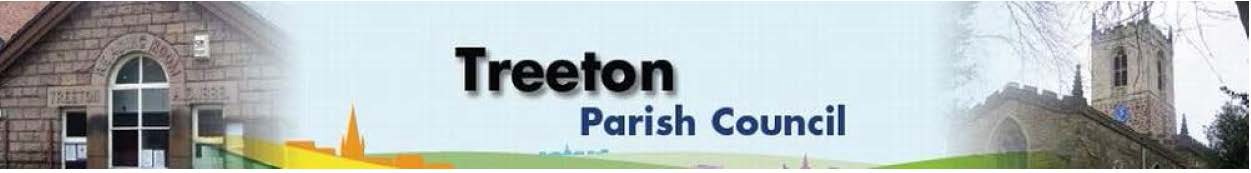 Clerk to the Council – Mrs J James, 14 Wharncliffe Close, Hoyland, BARNSLEY S74 0HP. Telephone 01226 745910 Email: treetonpc@aol.comWebsite: www.treetonparishcouncil.gov.uk2nd November 2023To:  The Chairperson and Members of the Treeton Parish Council.Dear Parish Councillors,You are requested to attend the next Parish Council meeting commencing at 6.30pm on Monday 13th November 2023 and to be held in the Reading Room, Front Street, Treeton.Below the agenda for the meeting and attached relevant papers. A list of accounts for payment will be emailed with the Clerks report and updated verbally at the Parish Council meeting as necessary.Yours sincerelyJames.Clerk to the Council.MEETING OF TREETON PARISH COUNCIL 13th NOVEMBER 2023AGENDAApologies and to resolve to accept any reasons for absence.Public Question Time (Maximum 15 minutes.).Declaration of Interest (Councillors must declare any interest they have in agenda items)Approve minutes of the meeting held on 25th September 2023 (attached)Matters arising not elsewhere on the agenda.Clerk’s report & correspondenceBorough Councillor’s ReportWood Lane Mine Wheel – update War Memorial Gardens - update & agreement to appropriate uses – update from Cllr Parker-Foers/All re future usesProject to remedy drainage on Cowfield – update from Cllrs Adair & ScottSecurity in Treeton: Actions following the Community drop ins through October – AllFlooding – prevention, responses by EA & RMBC, input to review & lessons learnt -AllPlanning & Review of progress on projects through 2023 (attached)Christmas Plans & Associated Risk AssessmentsNativity – Cllr BeckettSponsored Xmas trees – Cllrs Beckett & HickeyBake off – Cllr Beckett /Events GroupSanta’s Sleigh – Events GroupPoppies on Lamp posts Nov 2024 - Cllr Baum-DixonStanding items:Reading RoomParish Cllr, Housing & PCSO Surgeries – representation.Refurbishment – update - Cllr Parker-FoersAllotments - update ClerkBurial GroundPaving – Cllr Parker-FoersBreaches of Burial Ground Guidance and Regulations – Decision on any action you wish to take - AllRecreation Ground & Play Areas EnvironmentRubbish on banks of Treeton Dyke and surrounds – Cllr Parker-FoersImpact of work on River Rother – Cllrs Beckett, Croxton, Parker-FoersImprovements in the Public Realm given RMBC’s programme is now reactive - AllPlanning Applications – to receive and commentNewsletter  Update on December edition - Cllr Baum-DixonNeighbourhood Watch - update – Cllr RowbottomEvents Working Group: Report from the Group on recent events and future plans including consideration of risk assessments, agreement to any financial implications & Parish Council sign off - Cllr Baum-Dixon/AllReport from Representatives on external bodies:RMBC/Parish Council’s Liaison Committee - Cllrs Adair/Baum-DixonYLCA Branch Representatives - Cllr Parker-FoersBanks Group – Penny Hill Wind Farm – Cllr AdairTreeton Youth Club – Cllr AdairCommunity Centre & Playing Fields Memorial Cttee -Cllrs Adair/Baum-DixonCommunity Centre – Cllr AdairFinance & General Purposes. Internal Control Reconciliation & AccountabilityFinancial Monitoring Report Months 6 & 7(attached)Budget & Precepting 2024/25: Indicative precept, fees and charges, of staffing resources and project plans as part of budget process. (attached)Contract for Internet provision – Decision on new providerStaffing Vacancy – to agree recruitment processApproval of accounts for payment (to follow)Items for information/Future AgendaDate of next meeting – Monday 11th December 2023C:\Work\Julie\Minutes & agenda\2023\Oct 30th 2023\Request to attend & agenda 13th Nov 23.docx